COLABORADORESProyecto Solidario ESCUELA CUYUNI2019/2020RELACION DE PERSONAS Y ENTIDADES COLABORADORAS EN EL PROYECTO CUYUNI 2018/19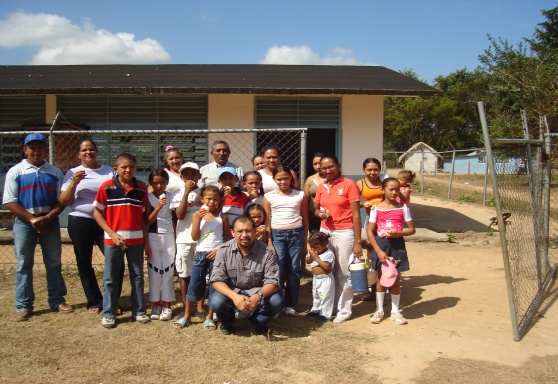 El taller de AnowkRocÍo Martín RogelCarmen García JiménezMónica Moreno PérezSupermercado “El Tulipán“Panadería LeonardoPanadería JuanitoPanadería Los ParralesCooperativa San IsidroAlmacén de Bebidas MorenoEmbuAxarquíaPanadería Anita del HornoPanadería San IsidroPanadería El HornoCovirán ToñiSupermercado Maria del MarSupermercado AliproxTiendas BaseCarnicería PYMSCACEITE DE MONDRÓNCOOP. DE RIOGORDOCOOP. DE ALFARNATEBEBIDAS FRANCISCO ZORRILLA JAIMEPanadería MaravillaAutocares VallenizaAutocares PerianaAutocares CarlosAutocares AlfarnatejoCarnicería Pepe y Maria DoloresCafé Bar CuencaRestaurante VerdugoFrancisco PalomoMovimientos y Excavaciones CamachoLibrería ArcoirisCositas Candy BarFrutería Las MellisPerimetal S.L.S.C.A. San Sebastián de Alcaucín.Carnicería ChenchaBar OrtigosaFinca Oasis Las PalmerasCarpintería OrtízInstalecInforjamRELACIÓN DE COLEGIOS E INSTITUTOS PARTICIPANTES EN LA V CARRERA SOLIDARIA:En la V Carrera Solidaria “Escuela Cuyuni “ han participado los siguientes Centros: IES Trayamar de Algarrobo IES Miraya del Mar de Torre del Mar e IES Joaquín Lobato de Torre del Mar  junto a los ocho centros adscritos:CEIP San Isidro de PerianaCEIP Virgen de la Cabeza de Canillas de AceitunoCEIP Nuestra Señora de Monsalud de AlfarnateCEIP Nuestra Señora de Gracia de RiogordoCEIP Alejandro García Garrido de AlcaucínCPR Alcalde Juan García de Viñuela-RomanesCPR de Las Palomas de MondrónEscuela rural de los Marines.RELACIÓN DE ENTIDADES Y CENTROS COLABORADORES EN LA CAMPAÑAS DE RECICLADO SOLIDARIO:AYUNTAMIENTO Y  ENTIDADES OFICIALES:Excelentísimo Ayuntamiento de PerianaExcelentísimo Ayuntamiento de AlfarnateAsociación Colectivo Crece-TPAPELETAS: AMPA La Cuesta del IES Alta Axarquía RELACIÓN DE ANTIGUO PROFESORADO DEL CENTRO QUE SIGUE COLABORANDO  DURANTE EL CURSO 19/20Carmelo FernándezJosefa Morales LópezMiguel OlayaRafael Recio VelaJuan de Jesús BáezMª Jesús Téllez